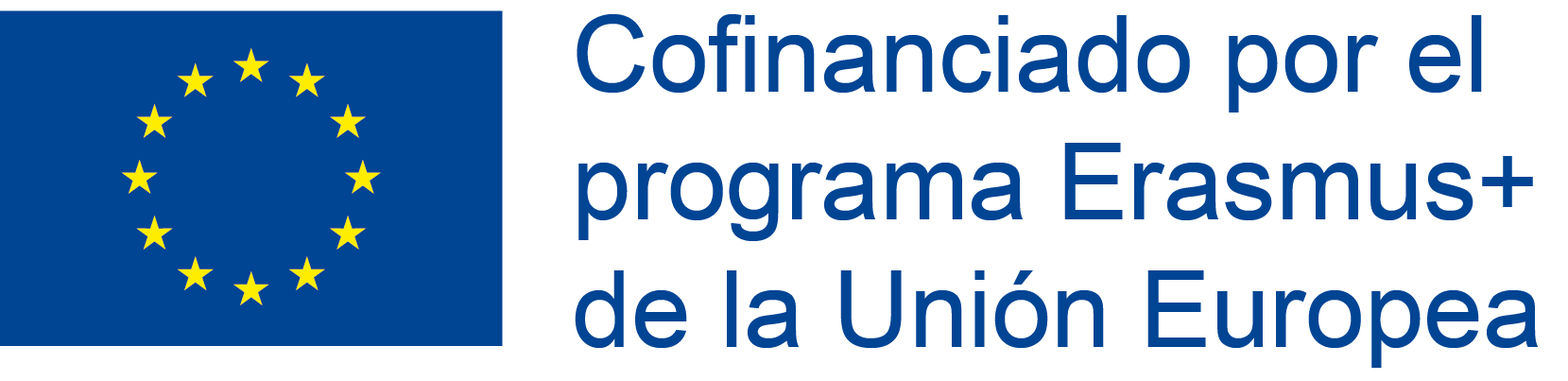 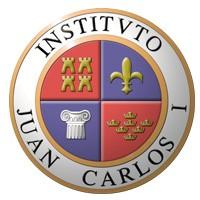 INSCRIPCIÓN DE PARTICIPACIÓN EN PROGRAMA ERASMUSMOVILIDAD DOCENTEPROYECTO NÚMERO: …………………………………………………………………………………………………………MOVILIDAD ADSCRITA AL DEPARTAMENTO:.................................................................................¿TIENE ALGÚN GRADO DE DISCAPACIDAD RECONOCIDA?                   Sí                NO    Fdo.: El docente/la docente.Fecha: 			De conformidad con la Ley Orgánica 15/1999 de Protección de Datos Personales y  el Reglamento UE/216/679 Vd. da su consentimiento para el tratamiento de los datos personales aportados a través de esta petición. Sus datos serán utilizados en la gestión administrativa del programa Erasmus+. Le informamos que podrá ejercer los derechos de acceso, rectificación, cancelación y oposición establecidos en dicha Ley a través de solicitud impresa en la secretaría del IES.SÍ                             NONOMBREDNIAPELLIDOSCORREO ELECTRÓNICOFECHA DE NACIMIENTOTELÉFONO DE CONTACTODIRECCIÓNNIVEL DE IDIOMAS  NÚMERO DE REGISTRO PERSONALSITUACIÓN ADMINISTRATIVA